REQUERIMENTO Nº 194/2021Ementa: Informações sobre manutenção e recuperação da estrada de terra localizada na Rua José Angeli, bairro Ponte Alta.Excelentíssimo Senhor Presidente;Nobres Vereadores:		Considerando que a manutenção e conservação das estradas é de primordial importância.		Considerando que a manutenção das laterais das referidas estradas tem como objetivo evitar que a água prejudique as condições das mesmas, diminuindo erosões e oferecendo condições seguras de trafegabilidade.	O Vereador Henrique Conti requer, nos termos regimentais após a aprovação em plenário, seja encaminhado ao Excelentíssimo Senhor Prefeito Municipal, o seguinte pedido de informação (ões): 	Quando foi realizado o último serviço de manutenção e conservação da estrada localizada na Rua José Angeli, bairro Ponte Alta? Quais medidas serão tomadas pela Secretaria competente para limpeza e recuperação das laterais da estrada, facilitando o escoamento correto das águas?	É de conhecimento do departamento competente que em dias de chuva as casas existentes na lateral do córrego existente na Rua José Angeli, próximo ao nº 145 sofrem com enchetes (foto anexa)?	Quem é o responsável pelo acompanhamento do respectivo serviço?	É de conhecimento do departamento competente que citada estrada está intransitável em dias de chuva causando transtorno aos moradores devido a dificuldade de trafegar por alguns trechos?	Há possibilidade de jogar cascalho e/ou pedregulho? Caso negativo, por quais razões?		Houve elaboração de projeto para reconstrução da aduela localizada na referida via? 		Foi realizado vistoria pela Defesa Civil? Caso afirmativo, o que ficou constatado?		Consta verba disponível para reconstrução da aduela (passagem d´água)? Se sim, qual o valor e origem do recurso?		Há procedimento licitatório em andamento para reconstrução da mesma ? 		Há cronograma contendo prazo para início e fim das obras? Se não por qual motivo? Caso positivo, enviar cópia do cronograma.		Enviar a esta Casa de Leis cópia do projeto de reconstrução. Justificativa:	Este vereador apresenta os seguintes questionamentos a pedido de moradores da região que reclamam do estado intransitável da estrada, bem como da falta de manutenção da aduela que devido a falta de escoamento correto tem alagado as casas do entorno.Valinhos, 05 de fevereiro de 2021.Henrique ContiVereador Fotos anexas.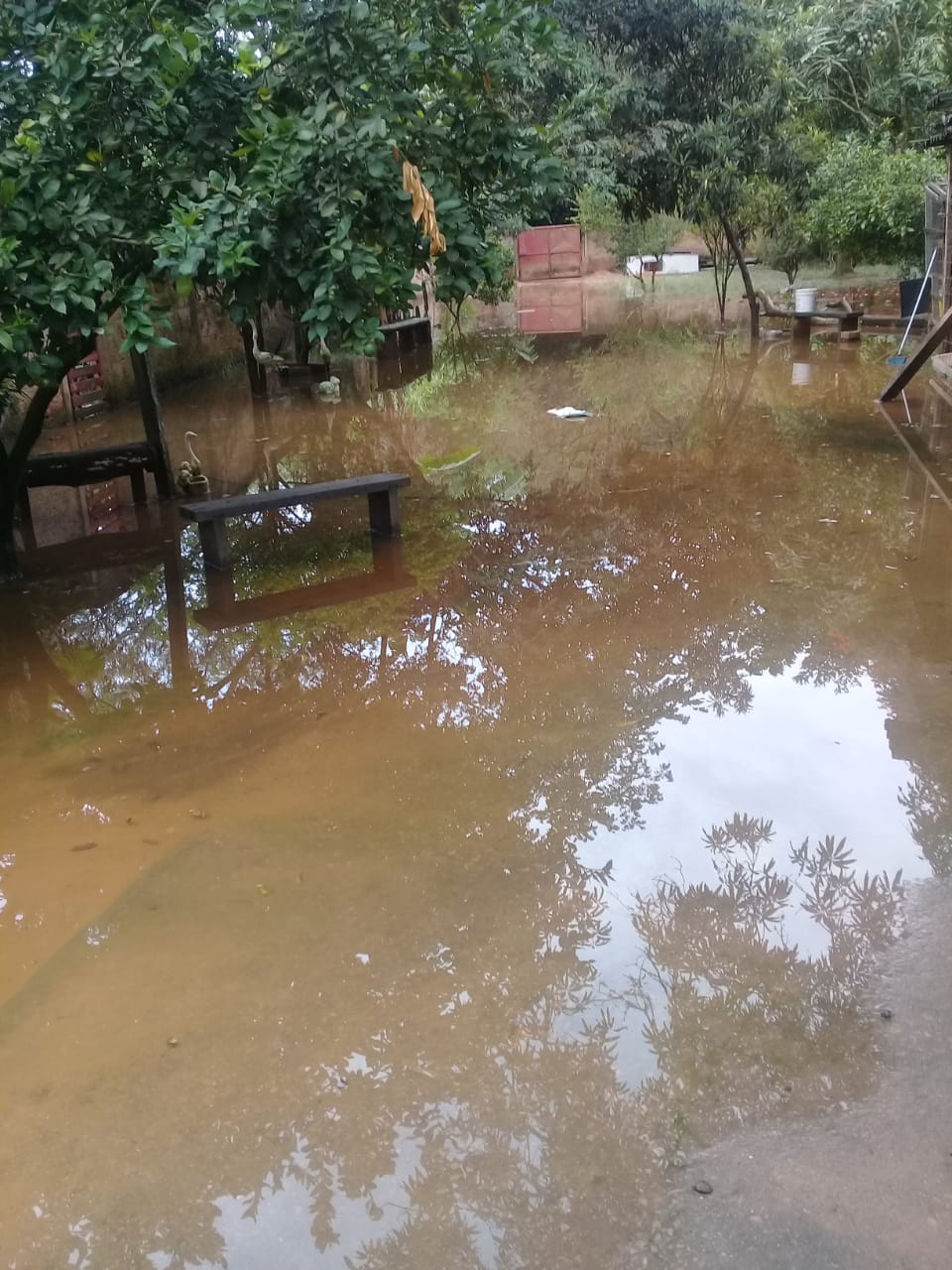 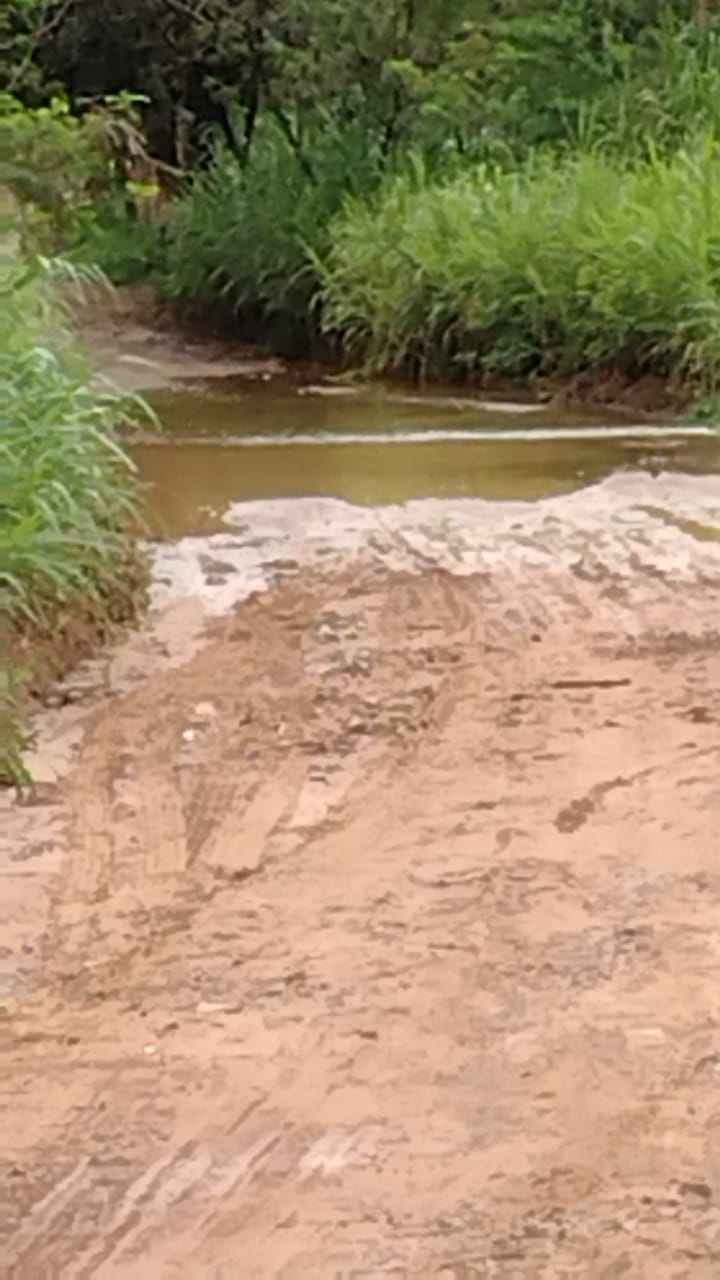 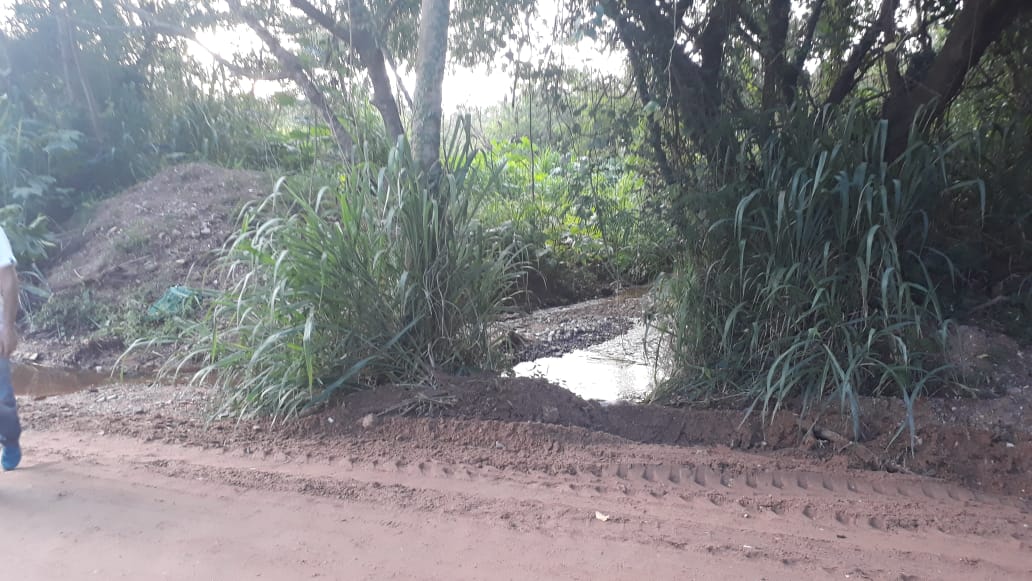 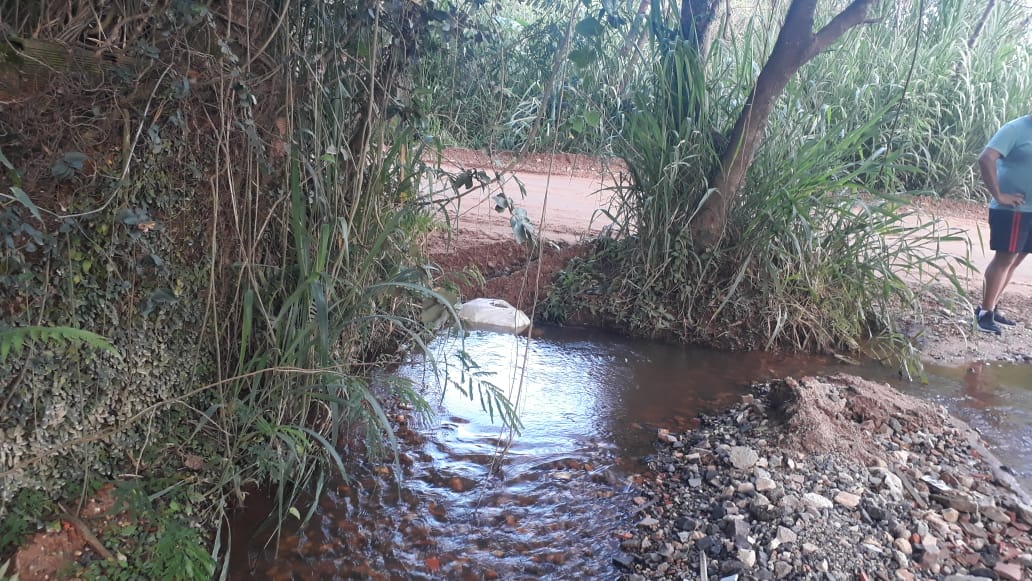 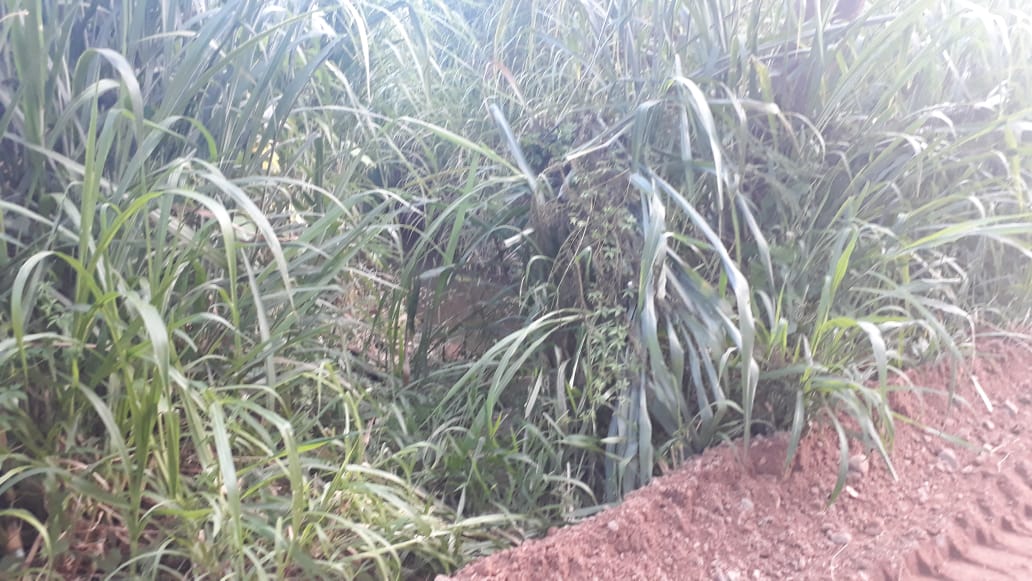 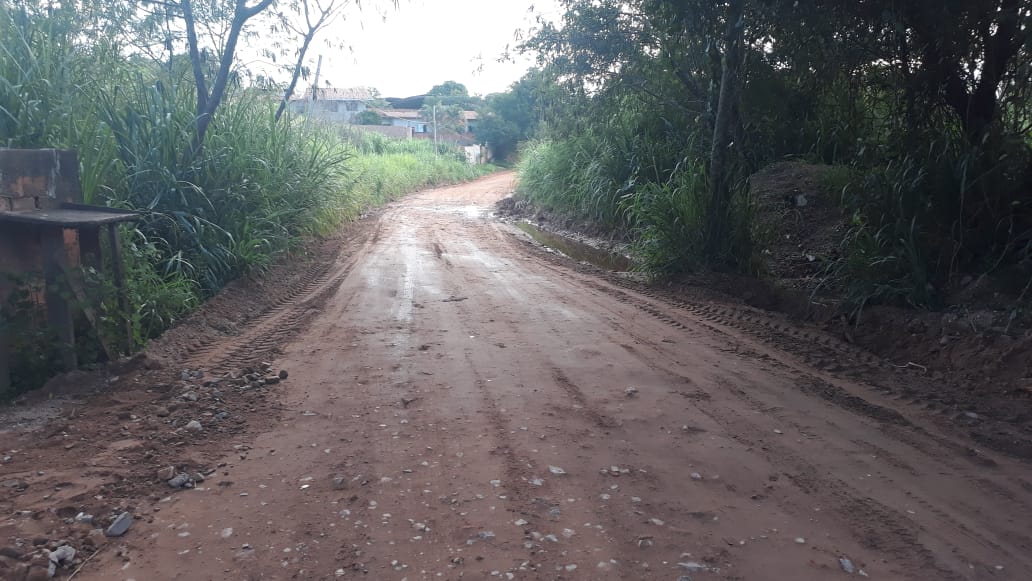 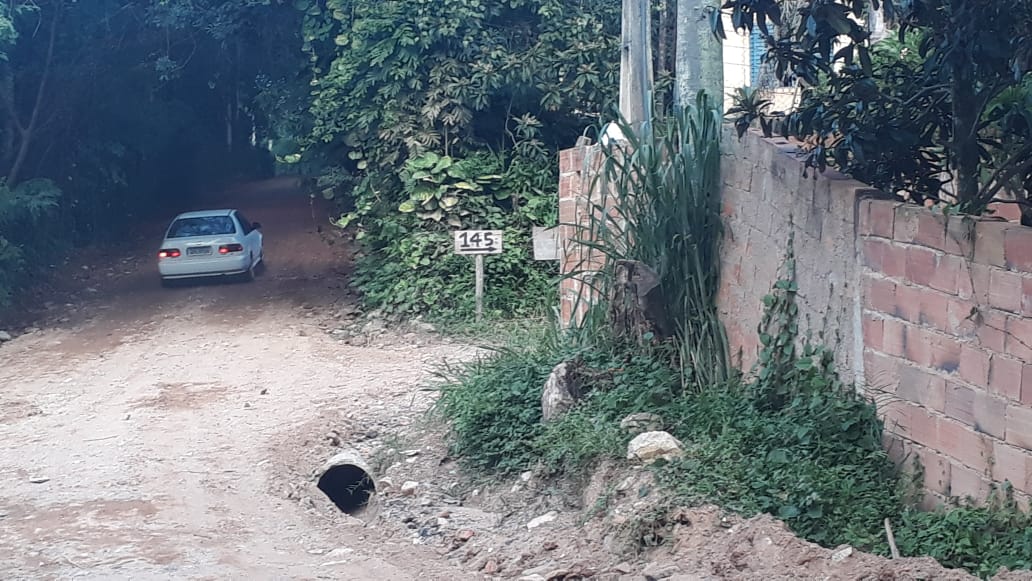 